УПРАВЛЕНИЕ ОБРАЗОВАНИЯ  АДМИНИСТРАЦИИСЕРГИЕВО-ПОСАДСКОГО МУНИЦИПАЛЬНОГО РАЙОНА МОСКОВСКОЙ ОБЛАСТИМУНИЦИПАЛЬНОЕ БЮДЖЕТНОЕ    ДОШКОЛЬНОЕ ОБРАЗОВАТЕЛЬНОЕ УЧРЕЖДЕНИЕ«ДЕТСКИЙ САД КОМБИНИРОВАННОГО ВИДА № 60»РАЙОННЫЙ   СЕМИНАРДЛЯ  ВОСПИТАТЕЛЕЙ   ИПЕДАГОГОВ-ПСИХОЛОГОВ  ДОУ“ПРОЕКТ КАК   ФОРМА РАБОТЫ ПО  ДУХОВНО-НРАВСТВЕННОМУ  ВОСПИТАНИЮ»ЛИТЕРАТУРНО - МУЗЫКАЛЬНАЯ  КОМПОЗИЦИЯВедущая : воспитатель высшей кв. категорииБуслаева А.В.Дети  групп № 5, 6, 8, 9, 10, 12Музыкальные  руководители : Спиридонова  Любовь  Анатольевна – высшая кв. категорияПалиховская  Марина  Дмитриевна    -    I   кв.  категорияВоспитатели :Буслаева  А.В., Тряпельникова  Т.И. ,Степанова  Т.И. Щепанская  О.М., Нуждина  Ю.М.,Киселева  Н.А., Щеголева  Т.Г., Иванова  О.Н.	Ведущий И в десять лет, и в семь, и в  тридцать пять,
Все люди любят рисовать.
И каждый смело нарисует Все, что его интересует.
Все вызывает интерес:
Далекий космос, ближний лес,
Цветы, машины, сказки, пляски...

Все нарисуем — были б краски,
Да лист бумаги на столе,
Да мир в семье и на земле!
Для нас работа педагога - это творчество, искусство. Мы не просто воспитатели, мы - художники. В руках у меня волшебная палитра красок – здесь есть все краски, которые нужны для того чтобы нарисовать образ духовно нравственного человека.
Это не просто краски, это – мои друзья. Они не дают мне скучать. Они каждую минуту учат видеть как прекрасен мир, в котором мы живем.  (Обращаясь ко всем): А хотите, я вас с ними познакомлю?   Это не простые краски,у всех вещей есть голоса,  все они разговаривают. И мои краски тоже. Слышите?
Воспитатели:Посмотри какая радуга
Кто ее нарисовал
Кто наполнил небо радостью
где такие краски взял?

Ведущий Все краски, а радуга одна.
Создателя кистью начертана она

В ней не сорятся, а дружат
Все цвета один с другим
Каждый важный, каждый нужный
Каждый цвет неповторим

Зеленый и синий, пурпурный, голубой
На небе мы стали радугой одной

Как цвета в весенней радуге
Мы все за руки взялись
Небеса искрятся радостью
Наша песня льется ввысь.Ведущий Добро пожаловать в Радужную страну!Приглашаем  всех, кто любит рисовать!Ярче разводите краски!Пусть все улыбаются,Ярким волшебством цветаПусть переливаются!Ведущий Красный цвет символизирует любовь к родине.ВЫХОДЯТ ДЕТИ И ВОСПИТАТЕЛЬ Песня про родину.Нуждина Ю. М.
Ведущий.                    Под теплым солнцем вырастая,                   Мы дружно, весело живем,                    Россия, милая, родная,                   Цвети и крепни с каждым днем!Ведущий Вот и следующая краска Оранжевая Она пылкая и блестящая, как огонь и солнце, создает ощущение комфорта, радости, делает человека терпимым по отношению к другим. 
Сценка- Сказка про счастье Воспитатель Щепанская О. М.Ведущий Луч оранжевый от солнца пусть заглянет к нам в оконце.

                   Дети все на свете – солнышкины дети!

                    Толерантным, чутким будь, про улыбку не забудь,

                    Научись дружить, прощать, защищать, не обижать.

Ведущий.великолепный чистый желтый цвет, напоминает солнечный свет, символизирует семью как богатствоИванова О.Н.Цвет солнца, тепла а значит нам подружиться  с собой пора,

Чтоб родословных своих не забыть, чтоб не забыть благодарными быть

Родителям нашим, что воспитали, заботой, вниманием нас окружали.

Нам нужно учиться любить и прощать

И радость родным каждый день доставлять.

Хочу, чтоб гордилась мною семья- вежливым, чутким расти буду я.Дети исполняют танец.Ведущий Семья – поистине высокое творенье.                 Она – заслон надежный и причал,Она дает признанье и рожденье,Она для нас – основа всех начал.Ведущий Зеленый и Голубой жела.n что бы дети  знали и ценили историю своего народа, уважали его традиции и культуру, чувствовали себя жителями России, где царила атмосфера эмоциональной возвышенности и духовностиПод русскую народную мелодию в зал входит Зеленый и Голубой –цветаСтепановаТ.И. и ЩеголеваТ.Г. На завалинках в светелкеИль на бревнышках какихСобирали посиделки пожилых и молодых!При лучине мы сидели иль под светлый небосводГоворили, песни пели и водили хороводА играли как в горелкиДа и что там говоритьСкучно жить без посиделок, их нам надо возродить.Ведущий: От грусти и от скуки смогут вылечить нас всех
Чудные мелодий звуки, песни, пляски, шутки, смех.Ведущий Мы знаем что только духовно-нравственная личность может стать настоящим гражданином своей страны.  Синий цвет –это символ патриотизмаКиселева Н. А.Быть патриотом… Что же это значит?
А это значит Родину любить
А это честно, бескорыстно
Отечеству любимому служить.
Любить его историю седую,
Святые лики русских матерей,Которые не раз в годину злую
В бой провожали собственных детей.
Учить детей гордиться своим родом
И честь его блюсти и сохранять,
Быть лучшей частью русского народа,
Которую не смог никто подмять.Танец «Птицы»Ведущий Фиолетовый – цвет несет в себе благочестие и духовное  величие. 
Танец звездочек Тряпельникова Т. И.        Послушайте!        Ведь если звезды   зажигают –         значит – это кому-нибудь нужно?        Значит – это необходимо,        Чтобы каждый вечер        Над крышами        Загоралась хоть одна звезда?:                 Звезды – это символ успеха,	       Символ  таланта, радости,  смеха,	       И люди,  как звезды, тоже горят!	       Недаром сегодня такой звездопад.                   Я уверен, сегодня нам  всем повезет		И радуга звезд  осветит небосвод.               Мы живем под девизом: «Будем мы дружить всегда, как у радуги цвета! »Мы нисколько не устали, мы старались, рисовали.подбирали яркие краски,Радуга вышла красивой, как в сказке.Вся разноцветная - вот красота!Вы полюбуйтесь: какие цвета! (вместе)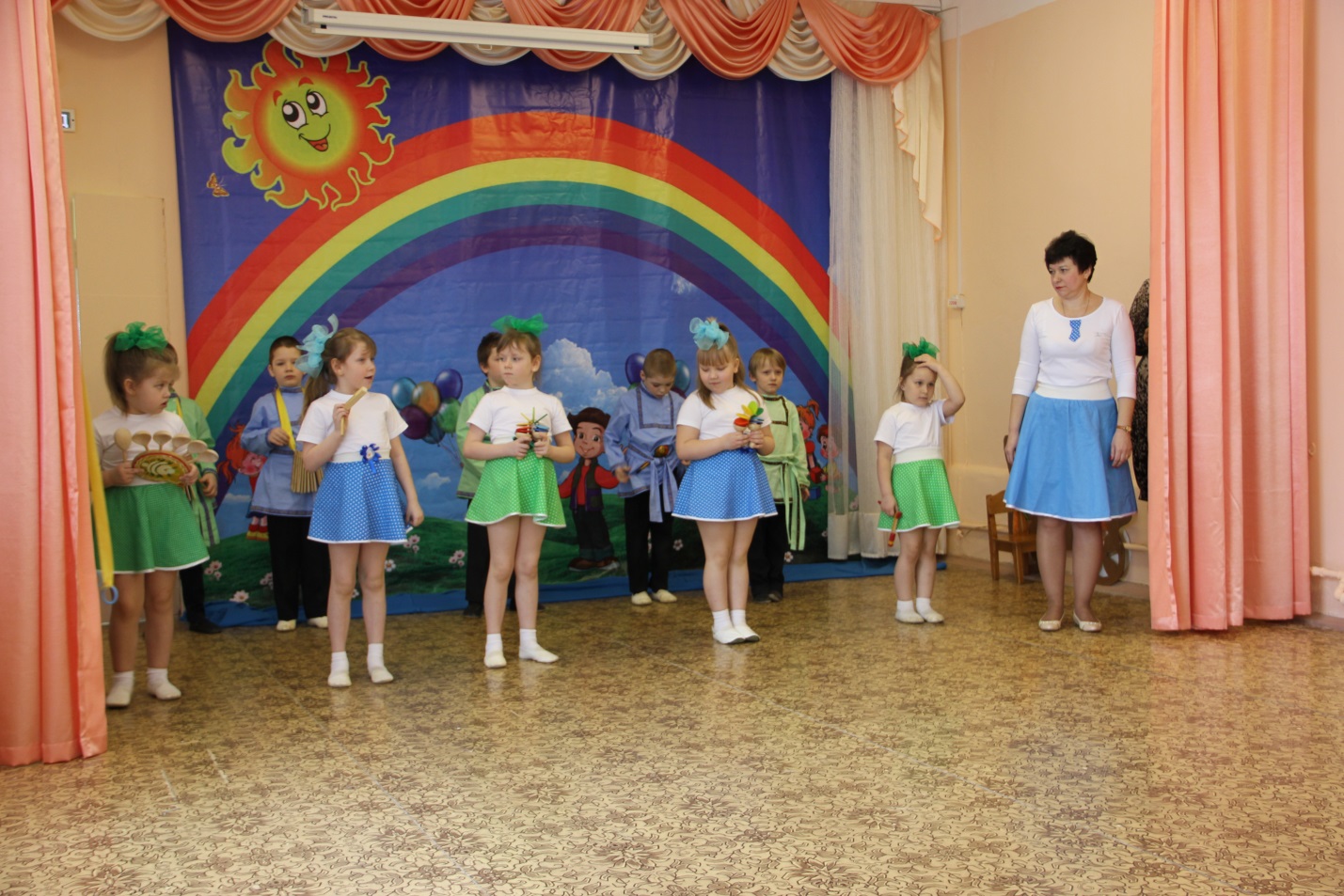 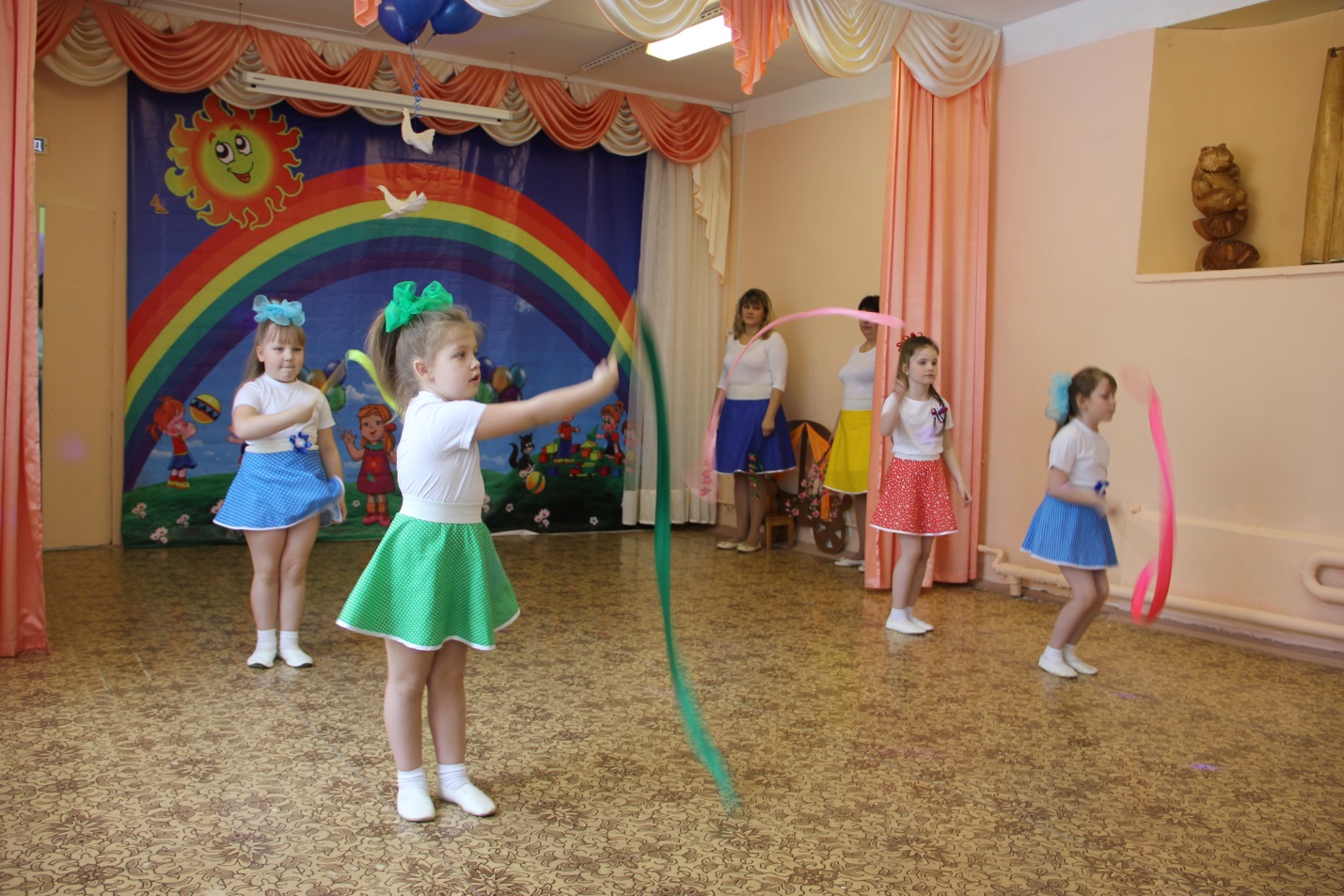 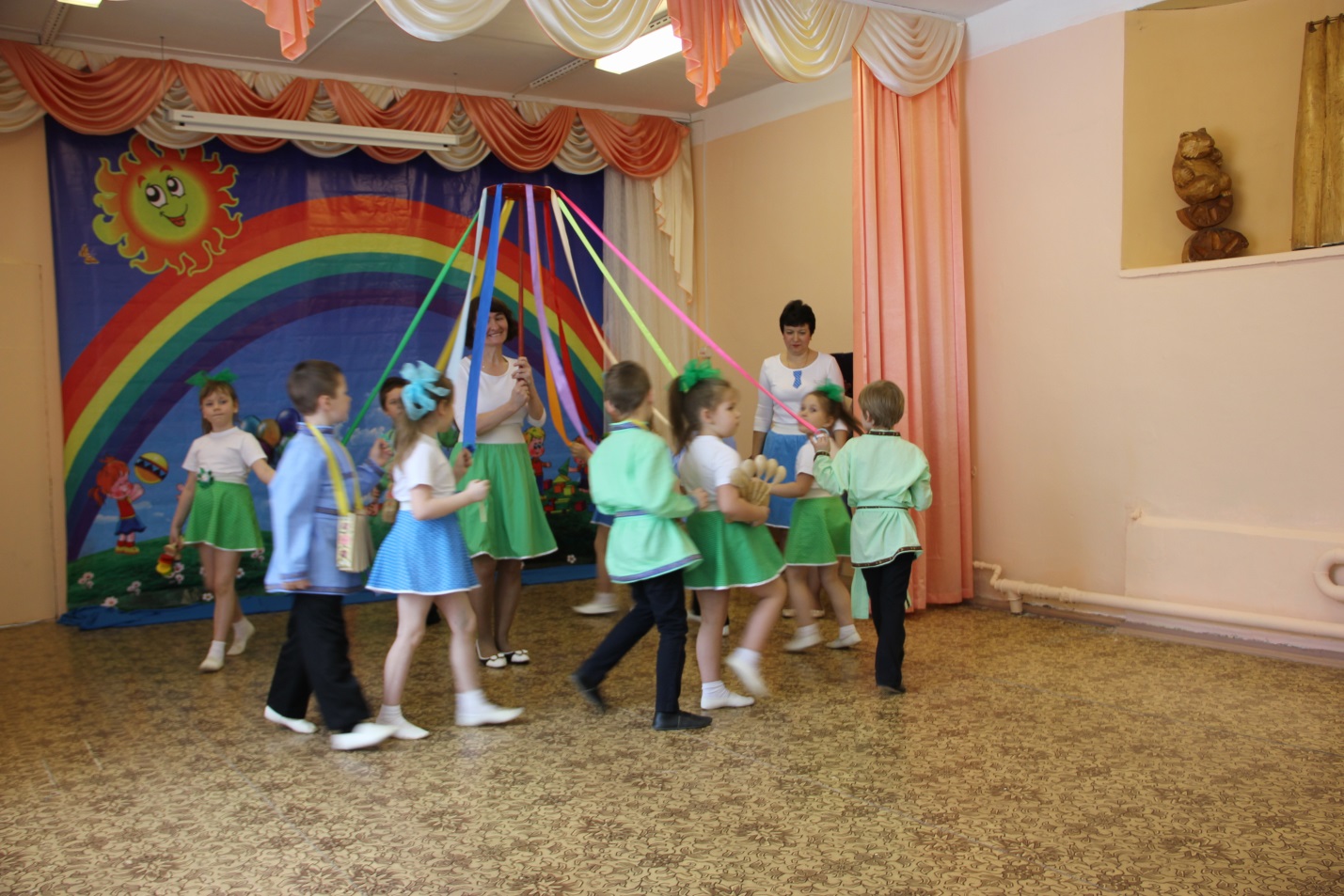 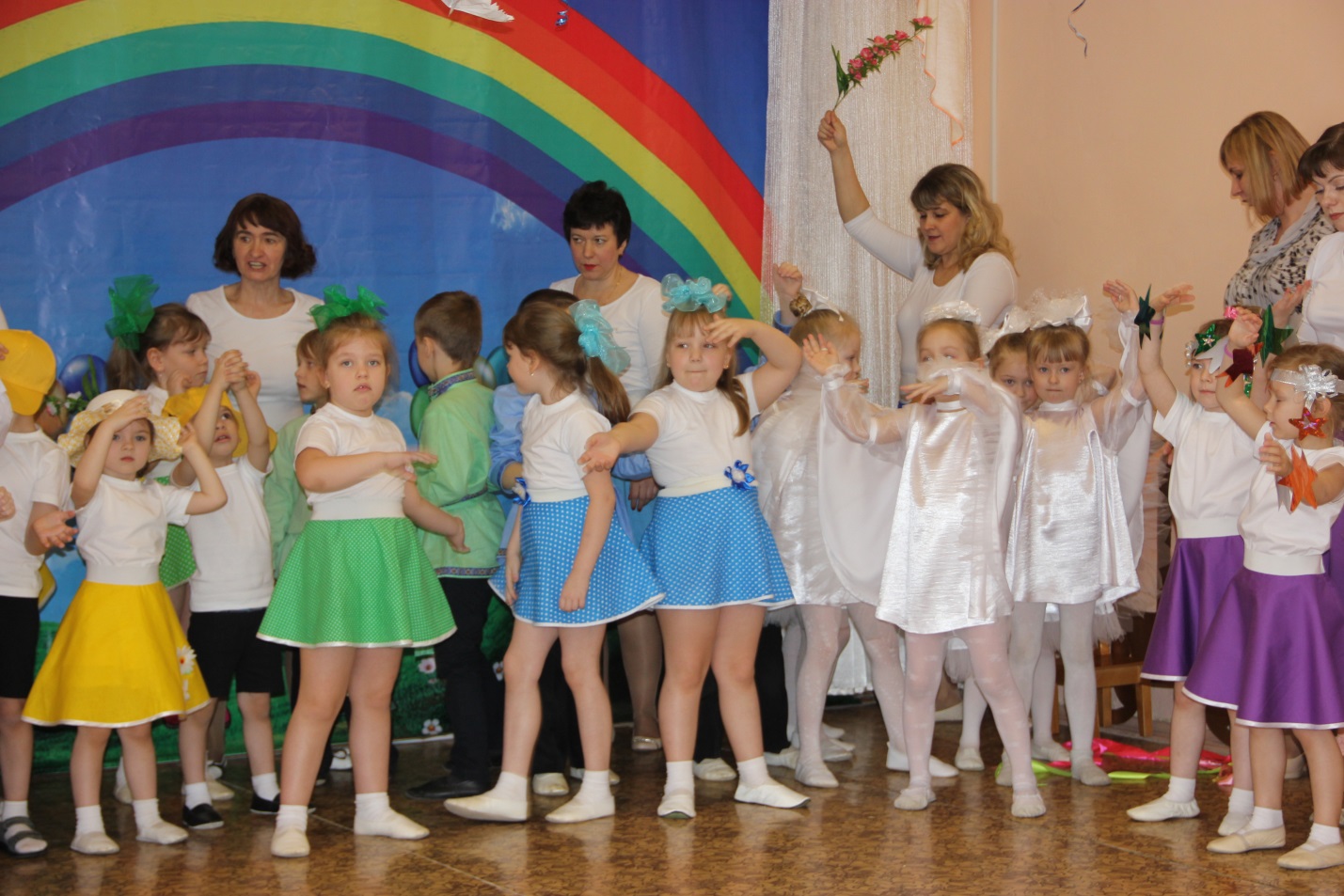 .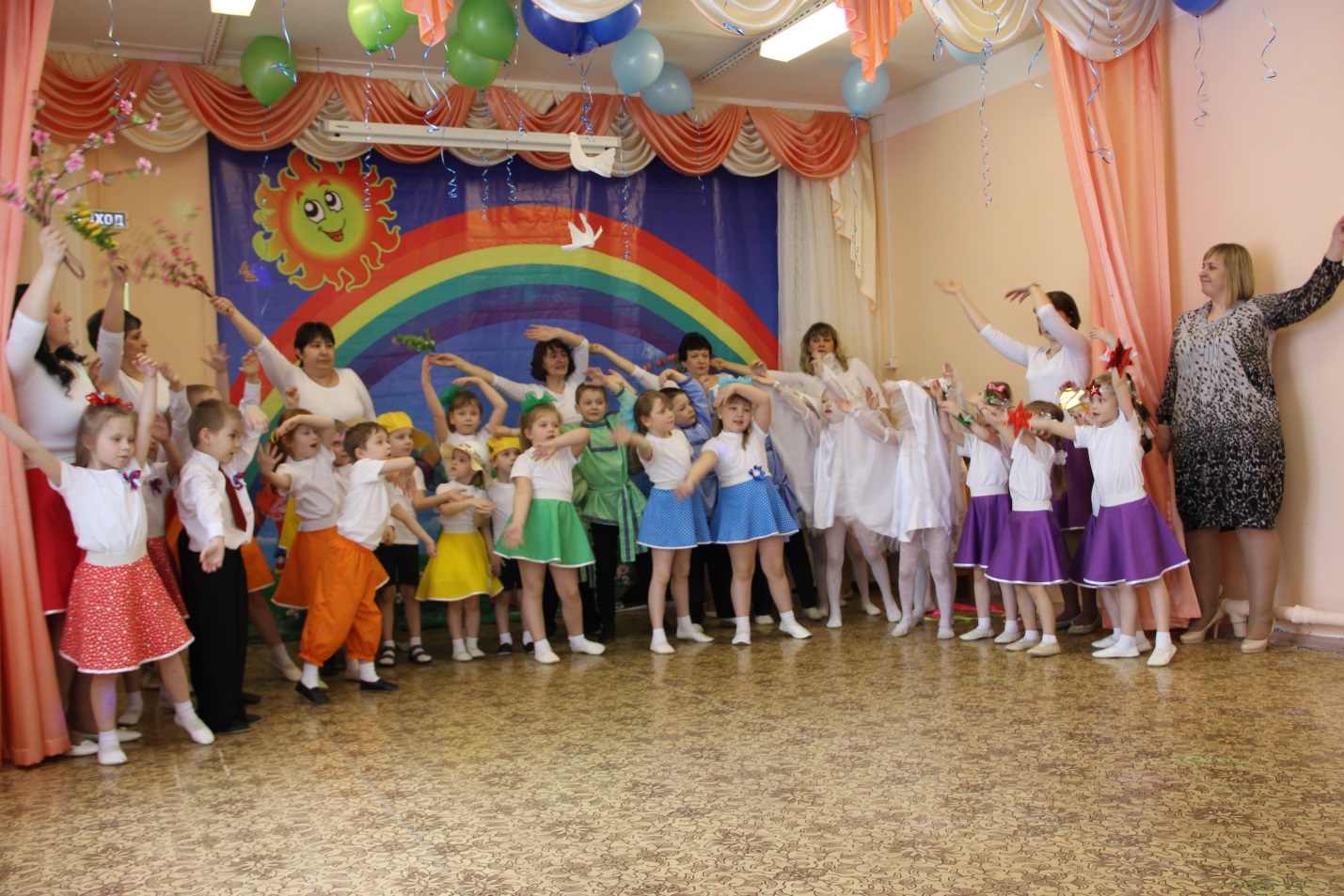 